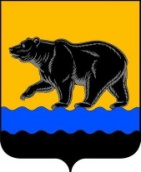 АДМИНИСТРАЦИЯ ГОРОДА НЕФТЕЮГАНСКАпостановление16.10.2015										         № 1013-пг.НефтеюганскО внесении изменений в постановление администрации города Нефтеюганска от 25.10.2013 № 1202-п «О муниципальной программе «Социально-экономическое развитие города Нефтеюганска на 2014-2020 годы»В связи с уточнением объемов бюджетных ассигнований, изменением лимитов бюджетных обязательств на 2015 год, в соответствии с постановлением администрации города Нефтеюганска от 22.08.2013 № 80-нп «О муниципальных программах города Нефтеюганска» администрация города Нефтеюганска постановляет:1.Внести в постановление администрации города Нефтеюганска от 25.10.2013 № 1202-п «О муниципальной программе «Социально-экономическое развитие города Нефтеюганска на 2014-2020 годы» (с изменениями, внесенными постановлениями администрации города Нефтеюганска от 03.04.2014 № 363-п, от 18.08.2014 № 935-п, от 11.09.2014 № 1030-п, от 06.10.2014 № 1108-п, от 12.11.2014 № 1245-п, от 09.12.2014 № 1375-п, от 03.02.2015 №  66-п, от 24.03.2015 № 226-п; от 29.04.2015 № 362-п, от 04.06.2015  № 482-п, от 17.09.2015 № 881-п) следующие изменения: в приложении к постановлению:1.1.В паспорте муниципальной программы «Социально-экономическое развитие муниципального образования город Нефтеюганск на 2014-2020 годы» (далее – муниципальная программа) строку «Финансовое обеспечение муниципальной программы» изложить в следующей редакции: «».1.2.Приложение 2 к муниципальной программе изложить согласно приложению к настоящему постановлению.	2.Директору департамента по делам администрации города С.И.Нечаевой направить постановление в Думу города для размещения на официальном сайте органов местного самоуправления города  Нефтеюганска в сети Интернет.Финансовое обеспечение муниципальной программы Объем финансирования муниципальной программы            на 2014-2020 годы составит 1 922 332,798 тыс. руб.:2014 год – 272 419,076 тыс. руб.;2015 год – 298 198,922тыс. руб.;2016 год – 274 253,200 тыс. руб.;2017 год – 277 964,000 тыс. руб.;2018 год – 266 499,200 тыс. руб.;2019 год – 266 499,200 тыс. руб.;2020 год – 266 499,200 тыс. руб.Глава администрации городаВ.А.АрчиковПриложение к постановлениюадминистрации городаот 16.10.2015 № 1013-пПеречень программных мероприятий муниципальной программы«Социально-экономическое развитие города Нефтеюганска на 2014-2020 годы»Приложение к постановлениюадминистрации городаот 16.10.2015 № 1013-пПеречень программных мероприятий муниципальной программы«Социально-экономическое развитие города Нефтеюганска на 2014-2020 годы»Приложение к постановлениюадминистрации городаот 16.10.2015 № 1013-пПеречень программных мероприятий муниципальной программы«Социально-экономическое развитие города Нефтеюганска на 2014-2020 годы»Приложение к постановлениюадминистрации городаот 16.10.2015 № 1013-пПеречень программных мероприятий муниципальной программы«Социально-экономическое развитие города Нефтеюганска на 2014-2020 годы»Приложение к постановлениюадминистрации городаот 16.10.2015 № 1013-пПеречень программных мероприятий муниципальной программы«Социально-экономическое развитие города Нефтеюганска на 2014-2020 годы»Приложение к постановлениюадминистрации городаот 16.10.2015 № 1013-пПеречень программных мероприятий муниципальной программы«Социально-экономическое развитие города Нефтеюганска на 2014-2020 годы»Приложение к постановлениюадминистрации городаот 16.10.2015 № 1013-пПеречень программных мероприятий муниципальной программы«Социально-экономическое развитие города Нефтеюганска на 2014-2020 годы»Приложение к постановлениюадминистрации городаот 16.10.2015 № 1013-пПеречень программных мероприятий муниципальной программы«Социально-экономическое развитие города Нефтеюганска на 2014-2020 годы»Приложение к постановлениюадминистрации городаот 16.10.2015 № 1013-пПеречень программных мероприятий муниципальной программы«Социально-экономическое развитие города Нефтеюганска на 2014-2020 годы»Приложение к постановлениюадминистрации городаот 16.10.2015 № 1013-пПеречень программных мероприятий муниципальной программы«Социально-экономическое развитие города Нефтеюганска на 2014-2020 годы»Приложение к постановлениюадминистрации городаот 16.10.2015 № 1013-пПеречень программных мероприятий муниципальной программы«Социально-экономическое развитие города Нефтеюганска на 2014-2020 годы»Приложение к постановлениюадминистрации городаот 16.10.2015 № 1013-пПеречень программных мероприятий муниципальной программы«Социально-экономическое развитие города Нефтеюганска на 2014-2020 годы»Приложение к постановлениюадминистрации городаот 16.10.2015 № 1013-пПеречень программных мероприятий муниципальной программы«Социально-экономическое развитие города Нефтеюганска на 2014-2020 годы»Приложение к постановлениюадминистрации городаот 16.10.2015 № 1013-пПеречень программных мероприятий муниципальной программы«Социально-экономическое развитие города Нефтеюганска на 2014-2020 годы»Приложение к постановлениюадминистрации городаот 16.10.2015 № 1013-пПеречень программных мероприятий муниципальной программы«Социально-экономическое развитие города Нефтеюганска на 2014-2020 годы»Приложение к постановлениюадминистрации городаот 16.10.2015 № 1013-пПеречень программных мероприятий муниципальной программы«Социально-экономическое развитие города Нефтеюганска на 2014-2020 годы»Приложение к постановлениюадминистрации городаот 16.10.2015 № 1013-пПеречень программных мероприятий муниципальной программы«Социально-экономическое развитие города Нефтеюганска на 2014-2020 годы»Приложение к постановлениюадминистрации городаот 16.10.2015 № 1013-пПеречень программных мероприятий муниципальной программы«Социально-экономическое развитие города Нефтеюганска на 2014-2020 годы»Приложение к постановлениюадминистрации городаот 16.10.2015 № 1013-пПеречень программных мероприятий муниципальной программы«Социально-экономическое развитие города Нефтеюганска на 2014-2020 годы»Приложение к постановлениюадминистрации городаот 16.10.2015 № 1013-пПеречень программных мероприятий муниципальной программы«Социально-экономическое развитие города Нефтеюганска на 2014-2020 годы»Приложение к постановлениюадминистрации городаот 16.10.2015 № 1013-пПеречень программных мероприятий муниципальной программы«Социально-экономическое развитие города Нефтеюганска на 2014-2020 годы»Приложение к постановлениюадминистрации городаот 16.10.2015 № 1013-пПеречень программных мероприятий муниципальной программы«Социально-экономическое развитие города Нефтеюганска на 2014-2020 годы»Приложение к постановлениюадминистрации городаот 16.10.2015 № 1013-пПеречень программных мероприятий муниципальной программы«Социально-экономическое развитие города Нефтеюганска на 2014-2020 годы»Приложение к постановлениюадминистрации городаот 16.10.2015 № 1013-пПеречень программных мероприятий муниципальной программы«Социально-экономическое развитие города Нефтеюганска на 2014-2020 годы»Приложение к постановлениюадминистрации городаот 16.10.2015 № 1013-пПеречень программных мероприятий муниципальной программы«Социально-экономическое развитие города Нефтеюганска на 2014-2020 годы»Приложение к постановлениюадминистрации городаот 16.10.2015 № 1013-пПеречень программных мероприятий муниципальной программы«Социально-экономическое развитие города Нефтеюганска на 2014-2020 годы»Приложение к постановлениюадминистрации городаот 16.10.2015 № 1013-пПеречень программных мероприятий муниципальной программы«Социально-экономическое развитие города Нефтеюганска на 2014-2020 годы»№ п/пМероприятия подпрограммыМероприятия подпрограммыОтветственный исполнитель/ соисполнительОтветственный исполнитель/ соисполнительОтветственный исполнитель/ соисполнительОтветственный исполнитель/ соисполнительОтветственный исполнитель/ соисполнительИсточники финансированияИсточники финансированияИсточники финансированияИсточники финансированияИсточники финансированияФинансовые затраты на реализацию (тыс. рублей)Финансовые затраты на реализацию (тыс. рублей)Финансовые затраты на реализацию (тыс. рублей)Финансовые затраты на реализацию (тыс. рублей)Финансовые затраты на реализацию (тыс. рублей)Финансовые затраты на реализацию (тыс. рублей)Финансовые затраты на реализацию (тыс. рублей)Финансовые затраты на реализацию (тыс. рублей)Финансовые затраты на реализацию (тыс. рублей)Финансовые затраты на реализацию (тыс. рублей)Финансовые затраты на реализацию (тыс. рублей)Финансовые затраты на реализацию (тыс. рублей)Финансовые затраты на реализацию (тыс. рублей)Финансовые затраты на реализацию (тыс. рублей)№ п/пМероприятия подпрограммыМероприятия подпрограммыОтветственный исполнитель/ соисполнительОтветственный исполнитель/ соисполнительОтветственный исполнитель/ соисполнительОтветственный исполнитель/ соисполнительОтветственный исполнитель/ соисполнительИсточники финансированияИсточники финансированияИсточники финансированияИсточники финансированияИсточники финансированиявсеговсеговсеговсеговсеговсегов том числев том числев том числев том числев том числев том числев том числев том числе№ п/пМероприятия подпрограммыМероприятия подпрограммыОтветственный исполнитель/ соисполнительОтветственный исполнитель/ соисполнительОтветственный исполнитель/ соисполнительОтветственный исполнитель/ соисполнительОтветственный исполнитель/ соисполнительИсточники финансированияИсточники финансированияИсточники финансированияИсточники финансированияИсточники финансированиявсеговсеговсеговсеговсеговсего2014 год2015 год2016 год2016 год2017 год2018 год2019 год2020 год122333334444455555567889101112Цель: «Создание условий для увеличения экономического потенциала города».Цель: «Создание условий для увеличения экономического потенциала города».Цель: «Создание условий для увеличения экономического потенциала города».Цель: «Создание условий для увеличения экономического потенциала города».Цель: «Создание условий для увеличения экономического потенциала города».Цель: «Создание условий для увеличения экономического потенциала города».Цель: «Создание условий для увеличения экономического потенциала города».Цель: «Создание условий для увеличения экономического потенциала города».Цель: «Создание условий для увеличения экономического потенциала города».Цель: «Создание условий для увеличения экономического потенциала города».Цель: «Создание условий для увеличения экономического потенциала города».Цель: «Создание условий для увеличения экономического потенциала города».Цель: «Создание условий для увеличения экономического потенциала города».Цель: «Создание условий для увеличения экономического потенциала города».Цель: «Создание условий для увеличения экономического потенциала города».Цель: «Создание условий для увеличения экономического потенциала города».Цель: «Создание условий для увеличения экономического потенциала города».Цель: «Создание условий для увеличения экономического потенциала города».Цель: «Создание условий для увеличения экономического потенциала города».Цель: «Создание условий для увеличения экономического потенциала города».Цель: «Создание условий для увеличения экономического потенциала города».Цель: «Создание условий для увеличения экономического потенциала города».Цель: «Создание условий для увеличения экономического потенциала города».Цель: «Создание условий для увеличения экономического потенциала города».Цель: «Создание условий для увеличения экономического потенциала города».Цель: «Создание условий для увеличения экономического потенциала города».Цель: «Создание условий для увеличения экономического потенциала города».Задача: «Развитие конкуренции, повышение качества стратегического планирования и управления».Задача: «Развитие конкуренции, повышение качества стратегического планирования и управления».Задача: «Развитие конкуренции, повышение качества стратегического планирования и управления».Задача: «Развитие конкуренции, повышение качества стратегического планирования и управления».Задача: «Развитие конкуренции, повышение качества стратегического планирования и управления».Задача: «Развитие конкуренции, повышение качества стратегического планирования и управления».Задача: «Развитие конкуренции, повышение качества стратегического планирования и управления».Задача: «Развитие конкуренции, повышение качества стратегического планирования и управления».Задача: «Развитие конкуренции, повышение качества стратегического планирования и управления».Задача: «Развитие конкуренции, повышение качества стратегического планирования и управления».Задача: «Развитие конкуренции, повышение качества стратегического планирования и управления».Задача: «Развитие конкуренции, повышение качества стратегического планирования и управления».Задача: «Развитие конкуренции, повышение качества стратегического планирования и управления».Задача: «Развитие конкуренции, повышение качества стратегического планирования и управления».Задача: «Развитие конкуренции, повышение качества стратегического планирования и управления».Задача: «Развитие конкуренции, повышение качества стратегического планирования и управления».Задача: «Развитие конкуренции, повышение качества стратегического планирования и управления».Задача: «Развитие конкуренции, повышение качества стратегического планирования и управления».Задача: «Развитие конкуренции, повышение качества стратегического планирования и управления».Задача: «Развитие конкуренции, повышение качества стратегического планирования и управления».Задача: «Развитие конкуренции, повышение качества стратегического планирования и управления».Задача: «Развитие конкуренции, повышение качества стратегического планирования и управления».Задача: «Развитие конкуренции, повышение качества стратегического планирования и управления».Задача: «Развитие конкуренции, повышение качества стратегического планирования и управления».Задача: «Развитие конкуренции, повышение качества стратегического планирования и управления».Задача: «Развитие конкуренции, повышение качества стратегического планирования и управления».Задача: «Развитие конкуренции, повышение качества стратегического планирования и управления».Подпрограмма 1. «Совершенствование муниципального управления».Подпрограмма 1. «Совершенствование муниципального управления».Подпрограмма 1. «Совершенствование муниципального управления».Подпрограмма 1. «Совершенствование муниципального управления».Подпрограмма 1. «Совершенствование муниципального управления».Подпрограмма 1. «Совершенствование муниципального управления».Подпрограмма 1. «Совершенствование муниципального управления».Подпрограмма 1. «Совершенствование муниципального управления».Подпрограмма 1. «Совершенствование муниципального управления».Подпрограмма 1. «Совершенствование муниципального управления».Подпрограмма 1. «Совершенствование муниципального управления».Подпрограмма 1. «Совершенствование муниципального управления».Подпрограмма 1. «Совершенствование муниципального управления».Подпрограмма 1. «Совершенствование муниципального управления».Подпрограмма 1. «Совершенствование муниципального управления».Подпрограмма 1. «Совершенствование муниципального управления».Подпрограмма 1. «Совершенствование муниципального управления».Подпрограмма 1. «Совершенствование муниципального управления».Подпрограмма 1. «Совершенствование муниципального управления».Подпрограмма 1. «Совершенствование муниципального управления».Подпрограмма 1. «Совершенствование муниципального управления».Подпрограмма 1. «Совершенствование муниципального управления».Подпрограмма 1. «Совершенствование муниципального управления».Подпрограмма 1. «Совершенствование муниципального управления».Подпрограмма 1. «Совершенствование муниципального управления».Подпрограмма 1. «Совершенствование муниципального управления».Подпрограмма 1. «Совершенствование муниципального управления».Цель: «Повышение качества стратегического планирования и управления».Цель: «Повышение качества стратегического планирования и управления».Цель: «Повышение качества стратегического планирования и управления».Цель: «Повышение качества стратегического планирования и управления».Цель: «Повышение качества стратегического планирования и управления».Цель: «Повышение качества стратегического планирования и управления».Цель: «Повышение качества стратегического планирования и управления».Цель: «Повышение качества стратегического планирования и управления».Цель: «Повышение качества стратегического планирования и управления».Цель: «Повышение качества стратегического планирования и управления».Цель: «Повышение качества стратегического планирования и управления».Цель: «Повышение качества стратегического планирования и управления».Цель: «Повышение качества стратегического планирования и управления».Цель: «Повышение качества стратегического планирования и управления».Цель: «Повышение качества стратегического планирования и управления».Цель: «Повышение качества стратегического планирования и управления».Цель: «Повышение качества стратегического планирования и управления».Цель: «Повышение качества стратегического планирования и управления».Цель: «Повышение качества стратегического планирования и управления».Цель: «Повышение качества стратегического планирования и управления».Цель: «Повышение качества стратегического планирования и управления».Цель: «Повышение качества стратегического планирования и управления».Цель: «Повышение качества стратегического планирования и управления».Цель: «Повышение качества стратегического планирования и управления».Цель: «Повышение качества стратегического планирования и управления».Цель: «Повышение качества стратегического планирования и управления».Цель: «Повышение качества стратегического планирования и управления».Задача 1. «Повышение качества анализа и разработки (уточнения) стратегий, комплексных программ, концепций, прогнозов, а также целеполагающих документов муниципального образования город Нефтеюганск».Задача 1. «Повышение качества анализа и разработки (уточнения) стратегий, комплексных программ, концепций, прогнозов, а также целеполагающих документов муниципального образования город Нефтеюганск».Задача 1. «Повышение качества анализа и разработки (уточнения) стратегий, комплексных программ, концепций, прогнозов, а также целеполагающих документов муниципального образования город Нефтеюганск».Задача 1. «Повышение качества анализа и разработки (уточнения) стратегий, комплексных программ, концепций, прогнозов, а также целеполагающих документов муниципального образования город Нефтеюганск».Задача 1. «Повышение качества анализа и разработки (уточнения) стратегий, комплексных программ, концепций, прогнозов, а также целеполагающих документов муниципального образования город Нефтеюганск».Задача 1. «Повышение качества анализа и разработки (уточнения) стратегий, комплексных программ, концепций, прогнозов, а также целеполагающих документов муниципального образования город Нефтеюганск».Задача 1. «Повышение качества анализа и разработки (уточнения) стратегий, комплексных программ, концепций, прогнозов, а также целеполагающих документов муниципального образования город Нефтеюганск».Задача 1. «Повышение качества анализа и разработки (уточнения) стратегий, комплексных программ, концепций, прогнозов, а также целеполагающих документов муниципального образования город Нефтеюганск».Задача 1. «Повышение качества анализа и разработки (уточнения) стратегий, комплексных программ, концепций, прогнозов, а также целеполагающих документов муниципального образования город Нефтеюганск».Задача 1. «Повышение качества анализа и разработки (уточнения) стратегий, комплексных программ, концепций, прогнозов, а также целеполагающих документов муниципального образования город Нефтеюганск».Задача 1. «Повышение качества анализа и разработки (уточнения) стратегий, комплексных программ, концепций, прогнозов, а также целеполагающих документов муниципального образования город Нефтеюганск».Задача 1. «Повышение качества анализа и разработки (уточнения) стратегий, комплексных программ, концепций, прогнозов, а также целеполагающих документов муниципального образования город Нефтеюганск».Задача 1. «Повышение качества анализа и разработки (уточнения) стратегий, комплексных программ, концепций, прогнозов, а также целеполагающих документов муниципального образования город Нефтеюганск».Задача 1. «Повышение качества анализа и разработки (уточнения) стратегий, комплексных программ, концепций, прогнозов, а также целеполагающих документов муниципального образования город Нефтеюганск».Задача 1. «Повышение качества анализа и разработки (уточнения) стратегий, комплексных программ, концепций, прогнозов, а также целеполагающих документов муниципального образования город Нефтеюганск».Задача 1. «Повышение качества анализа и разработки (уточнения) стратегий, комплексных программ, концепций, прогнозов, а также целеполагающих документов муниципального образования город Нефтеюганск».Задача 1. «Повышение качества анализа и разработки (уточнения) стратегий, комплексных программ, концепций, прогнозов, а также целеполагающих документов муниципального образования город Нефтеюганск».Задача 1. «Повышение качества анализа и разработки (уточнения) стратегий, комплексных программ, концепций, прогнозов, а также целеполагающих документов муниципального образования город Нефтеюганск».Задача 1. «Повышение качества анализа и разработки (уточнения) стратегий, комплексных программ, концепций, прогнозов, а также целеполагающих документов муниципального образования город Нефтеюганск».Задача 1. «Повышение качества анализа и разработки (уточнения) стратегий, комплексных программ, концепций, прогнозов, а также целеполагающих документов муниципального образования город Нефтеюганск».Задача 1. «Повышение качества анализа и разработки (уточнения) стратегий, комплексных программ, концепций, прогнозов, а также целеполагающих документов муниципального образования город Нефтеюганск».Задача 1. «Повышение качества анализа и разработки (уточнения) стратегий, комплексных программ, концепций, прогнозов, а также целеполагающих документов муниципального образования город Нефтеюганск».Задача 1. «Повышение качества анализа и разработки (уточнения) стратегий, комплексных программ, концепций, прогнозов, а также целеполагающих документов муниципального образования город Нефтеюганск».Задача 1. «Повышение качества анализа и разработки (уточнения) стратегий, комплексных программ, концепций, прогнозов, а также целеполагающих документов муниципального образования город Нефтеюганск».Задача 1. «Повышение качества анализа и разработки (уточнения) стратегий, комплексных программ, концепций, прогнозов, а также целеполагающих документов муниципального образования город Нефтеюганск».Задача 1. «Повышение качества анализа и разработки (уточнения) стратегий, комплексных программ, концепций, прогнозов, а также целеполагающих документов муниципального образования город Нефтеюганск».Задача 1. «Повышение качества анализа и разработки (уточнения) стратегий, комплексных программ, концепций, прогнозов, а также целеполагающих документов муниципального образования город Нефтеюганск».1.1.11.1.1Анализ социально-экономического развития муниципального образованияАдминистрация городаАдминистрация городаАдминистрация городаАдминистрация городаАдминистрация города-------------------1.1.21.1.2Разработка среднесрочных, долгосрочных прогнозов социально-экономического развития муниципального образованияАдминистрация городаАдминистрация городаАдминистрация городаАдминистрация городаАдминистрация города-------------------1.1.31.1.3Мероприятия по разработке, корректировке стратегии социально-экономического развития города НефтеюганскаАдминистрация городаАдминистрация городаАдминистрация городаАдминистрация городаАдминистрация городаМестный бюджетМестный бюджетМестный бюджетМестный бюджетМестный бюджет3 986,4883 986,4883 986,4883 986,4883 986,4883 986,4883 986,488-------1.1.41.1.4Внедрение механизма общественного обсуждения разработки и мониторинга реализации документов стратегического планированияАдминистрация городаАдминистрация городаАдминистрация городаАдминистрация городаАдминистрация города--------------Итого по задаче 1Местный бюджетМестный бюджетМестный бюджетМестный бюджетМестный бюджет3 986,4883 986,4883 986,4883 986,4883 986,4883 986,4883 986,488Задача 2. «Проведение комплексного мониторинга развития муниципального образования».Задача 2. «Проведение комплексного мониторинга развития муниципального образования».Задача 2. «Проведение комплексного мониторинга развития муниципального образования».Задача 2. «Проведение комплексного мониторинга развития муниципального образования».Задача 2. «Проведение комплексного мониторинга развития муниципального образования».Задача 2. «Проведение комплексного мониторинга развития муниципального образования».Задача 2. «Проведение комплексного мониторинга развития муниципального образования».Задача 2. «Проведение комплексного мониторинга развития муниципального образования».Задача 2. «Проведение комплексного мониторинга развития муниципального образования».Задача 2. «Проведение комплексного мониторинга развития муниципального образования».Задача 2. «Проведение комплексного мониторинга развития муниципального образования».Задача 2. «Проведение комплексного мониторинга развития муниципального образования».Задача 2. «Проведение комплексного мониторинга развития муниципального образования».Задача 2. «Проведение комплексного мониторинга развития муниципального образования».Задача 2. «Проведение комплексного мониторинга развития муниципального образования».Задача 2. «Проведение комплексного мониторинга развития муниципального образования».Задача 2. «Проведение комплексного мониторинга развития муниципального образования».Задача 2. «Проведение комплексного мониторинга развития муниципального образования».Задача 2. «Проведение комплексного мониторинга развития муниципального образования».Задача 2. «Проведение комплексного мониторинга развития муниципального образования».Задача 2. «Проведение комплексного мониторинга развития муниципального образования».Задача 2. «Проведение комплексного мониторинга развития муниципального образования».Задача 2. «Проведение комплексного мониторинга развития муниципального образования».Задача 2. «Проведение комплексного мониторинга развития муниципального образования».Задача 2. «Проведение комплексного мониторинга развития муниципального образования».Задача 2. «Проведение комплексного мониторинга развития муниципального образования».Задача 2. «Проведение комплексного мониторинга развития муниципального образования».1.2.1.1.2.1.Мониторинг социально-экономического развития муниципального образованияМониторинг социально-экономического развития муниципального образованияАдминистрация городаАдминистрация городаАдминистрация городаАдминистрация городаАдминистрация города------------------Задача 3. «Оценка степени соответствия планируемых мероприятий задачам устойчивого социально – экономического развития муниципального образования».Задача 3. «Оценка степени соответствия планируемых мероприятий задачам устойчивого социально – экономического развития муниципального образования».Задача 3. «Оценка степени соответствия планируемых мероприятий задачам устойчивого социально – экономического развития муниципального образования».Задача 3. «Оценка степени соответствия планируемых мероприятий задачам устойчивого социально – экономического развития муниципального образования».Задача 3. «Оценка степени соответствия планируемых мероприятий задачам устойчивого социально – экономического развития муниципального образования».Задача 3. «Оценка степени соответствия планируемых мероприятий задачам устойчивого социально – экономического развития муниципального образования».Задача 3. «Оценка степени соответствия планируемых мероприятий задачам устойчивого социально – экономического развития муниципального образования».Задача 3. «Оценка степени соответствия планируемых мероприятий задачам устойчивого социально – экономического развития муниципального образования».Задача 3. «Оценка степени соответствия планируемых мероприятий задачам устойчивого социально – экономического развития муниципального образования».Задача 3. «Оценка степени соответствия планируемых мероприятий задачам устойчивого социально – экономического развития муниципального образования».Задача 3. «Оценка степени соответствия планируемых мероприятий задачам устойчивого социально – экономического развития муниципального образования».Задача 3. «Оценка степени соответствия планируемых мероприятий задачам устойчивого социально – экономического развития муниципального образования».Задача 3. «Оценка степени соответствия планируемых мероприятий задачам устойчивого социально – экономического развития муниципального образования».Задача 3. «Оценка степени соответствия планируемых мероприятий задачам устойчивого социально – экономического развития муниципального образования».Задача 3. «Оценка степени соответствия планируемых мероприятий задачам устойчивого социально – экономического развития муниципального образования».Задача 3. «Оценка степени соответствия планируемых мероприятий задачам устойчивого социально – экономического развития муниципального образования».Задача 3. «Оценка степени соответствия планируемых мероприятий задачам устойчивого социально – экономического развития муниципального образования».Задача 3. «Оценка степени соответствия планируемых мероприятий задачам устойчивого социально – экономического развития муниципального образования».Задача 3. «Оценка степени соответствия планируемых мероприятий задачам устойчивого социально – экономического развития муниципального образования».Задача 3. «Оценка степени соответствия планируемых мероприятий задачам устойчивого социально – экономического развития муниципального образования».Задача 3. «Оценка степени соответствия планируемых мероприятий задачам устойчивого социально – экономического развития муниципального образования».Задача 3. «Оценка степени соответствия планируемых мероприятий задачам устойчивого социально – экономического развития муниципального образования».Задача 3. «Оценка степени соответствия планируемых мероприятий задачам устойчивого социально – экономического развития муниципального образования».Задача 3. «Оценка степени соответствия планируемых мероприятий задачам устойчивого социально – экономического развития муниципального образования».Задача 3. «Оценка степени соответствия планируемых мероприятий задачам устойчивого социально – экономического развития муниципального образования».Задача 3. «Оценка степени соответствия планируемых мероприятий задачам устойчивого социально – экономического развития муниципального образования».Задача 3. «Оценка степени соответствия планируемых мероприятий задачам устойчивого социально – экономического развития муниципального образования».1.3.11.3.1Формирование перечня муниципальных программ и ведомственных целевых программ в соответствии с приоритетами социально-экономического развития муниципального образованияФормирование перечня муниципальных программ и ведомственных целевых программ в соответствии с приоритетами социально-экономического развития муниципального образованияАдминистрация городаАдминистрация городаАдминистрация городаАдминистрация городаАдминистрация города------------------1122333334444455555678891011121.3.21.3.2Методологическое  руководство при разработке и реализации муниципальных программ и ведомственных целевых программМетодологическое  руководство при разработке и реализации муниципальных программ и ведомственных целевых программАдминистрация городаАдминистрация городаАдминистрация городаАдминистрация городаАдминистрация города------------------Задача 4. «Исполнение муниципальных функций администрации в соответствии с действующим законодательством».Задача 4. «Исполнение муниципальных функций администрации в соответствии с действующим законодательством».Задача 4. «Исполнение муниципальных функций администрации в соответствии с действующим законодательством».Задача 4. «Исполнение муниципальных функций администрации в соответствии с действующим законодательством».Задача 4. «Исполнение муниципальных функций администрации в соответствии с действующим законодательством».Задача 4. «Исполнение муниципальных функций администрации в соответствии с действующим законодательством».Задача 4. «Исполнение муниципальных функций администрации в соответствии с действующим законодательством».Задача 4. «Исполнение муниципальных функций администрации в соответствии с действующим законодательством».Задача 4. «Исполнение муниципальных функций администрации в соответствии с действующим законодательством».Задача 4. «Исполнение муниципальных функций администрации в соответствии с действующим законодательством».Задача 4. «Исполнение муниципальных функций администрации в соответствии с действующим законодательством».Задача 4. «Исполнение муниципальных функций администрации в соответствии с действующим законодательством».Задача 4. «Исполнение муниципальных функций администрации в соответствии с действующим законодательством».Задача 4. «Исполнение муниципальных функций администрации в соответствии с действующим законодательством».Задача 4. «Исполнение муниципальных функций администрации в соответствии с действующим законодательством».Задача 4. «Исполнение муниципальных функций администрации в соответствии с действующим законодательством».Задача 4. «Исполнение муниципальных функций администрации в соответствии с действующим законодательством».Задача 4. «Исполнение муниципальных функций администрации в соответствии с действующим законодательством».Задача 4. «Исполнение муниципальных функций администрации в соответствии с действующим законодательством».Задача 4. «Исполнение муниципальных функций администрации в соответствии с действующим законодательством».Задача 4. «Исполнение муниципальных функций администрации в соответствии с действующим законодательством».Задача 4. «Исполнение муниципальных функций администрации в соответствии с действующим законодательством».Задача 4. «Исполнение муниципальных функций администрации в соответствии с действующим законодательством».Задача 4. «Исполнение муниципальных функций администрации в соответствии с действующим законодательством».Задача 4. «Исполнение муниципальных функций администрации в соответствии с действующим законодательством».Задача 4. «Исполнение муниципальных функций администрации в соответствии с действующим законодательством».Задача 4. «Исполнение муниципальных функций администрации в соответствии с действующим законодательством».1.4.1Обеспечение функций органов местного самоуправления (администрация города Нефтеюганска)Обеспечение функций органов местного самоуправления (администрация города Нефтеюганска)Обеспечение функций органов местного самоуправления (администрация города Нефтеюганска)Обеспечение функций органов местного самоуправления (администрация города Нефтеюганска)Администрация городаАдминистрация городаАдминистрация городаАдминистрация городаАдминистрация городаМестный бюджетМестный бюджетМестный бюджетМестный бюджетМестный бюджет1 110 151,3711 110 151,3711 110 151,3711 110 151,371158 014,106156 648,365158 756,800158 756,800159 442,300159 096,600159 096,600159 096,6001.4.2Обеспечение деятельности (оказание услуг) муниципальных учреждений (МКУ УпОДОМС)Обеспечение деятельности (оказание услуг) муниципальных учреждений (МКУ УпОДОМС)Обеспечение деятельности (оказание услуг) муниципальных учреждений (МКУ УпОДОМС)Обеспечение деятельности (оказание услуг) муниципальных учреждений (МКУ УпОДОМС)Администрация городаАдминистрация городаАдминистрация городаАдминистрация городаАдминистрация городаМестный бюджетМестный бюджетМестный бюджетМестный бюджетМестный бюджет487 413,511487 413,511487 413,511487 413,51164 022,76970 452,84273 298,80073 298,80076 674,10067 655,00067 655,00067 655,000Итого по задаче 4 Итого по задаче 4 Итого по задаче 4 Итого по задаче 4 1 597 564,8821 597 564,8821 597 564,8821 597 564,882222 036,875227 101,207232 055,600232 055,600236 116,400226 751,600226 751,600226 751,600Задача 5. «Создание условий для повышения качества оказания муниципальных услуг, выполнение других обязательств государства».Задача 5. «Создание условий для повышения качества оказания муниципальных услуг, выполнение других обязательств государства».Задача 5. «Создание условий для повышения качества оказания муниципальных услуг, выполнение других обязательств государства».Задача 5. «Создание условий для повышения качества оказания муниципальных услуг, выполнение других обязательств государства».Задача 5. «Создание условий для повышения качества оказания муниципальных услуг, выполнение других обязательств государства».Задача 5. «Создание условий для повышения качества оказания муниципальных услуг, выполнение других обязательств государства».Задача 5. «Создание условий для повышения качества оказания муниципальных услуг, выполнение других обязательств государства».Задача 5. «Создание условий для повышения качества оказания муниципальных услуг, выполнение других обязательств государства».Задача 5. «Создание условий для повышения качества оказания муниципальных услуг, выполнение других обязательств государства».Задача 5. «Создание условий для повышения качества оказания муниципальных услуг, выполнение других обязательств государства».Задача 5. «Создание условий для повышения качества оказания муниципальных услуг, выполнение других обязательств государства».Задача 5. «Создание условий для повышения качества оказания муниципальных услуг, выполнение других обязательств государства».Задача 5. «Создание условий для повышения качества оказания муниципальных услуг, выполнение других обязательств государства».Задача 5. «Создание условий для повышения качества оказания муниципальных услуг, выполнение других обязательств государства».Задача 5. «Создание условий для повышения качества оказания муниципальных услуг, выполнение других обязательств государства».Задача 5. «Создание условий для повышения качества оказания муниципальных услуг, выполнение других обязательств государства».Задача 5. «Создание условий для повышения качества оказания муниципальных услуг, выполнение других обязательств государства».Задача 5. «Создание условий для повышения качества оказания муниципальных услуг, выполнение других обязательств государства».Задача 5. «Создание условий для повышения качества оказания муниципальных услуг, выполнение других обязательств государства».Задача 5. «Создание условий для повышения качества оказания муниципальных услуг, выполнение других обязательств государства».Задача 5. «Создание условий для повышения качества оказания муниципальных услуг, выполнение других обязательств государства».Задача 5. «Создание условий для повышения качества оказания муниципальных услуг, выполнение других обязательств государства».Задача 5. «Создание условий для повышения качества оказания муниципальных услуг, выполнение других обязательств государства».Задача 5. «Создание условий для повышения качества оказания муниципальных услуг, выполнение других обязательств государства».Задача 5. «Создание условий для повышения качества оказания муниципальных услуг, выполнение других обязательств государства».Задача 5. «Создание условий для повышения качества оказания муниципальных услуг, выполнение других обязательств государства».Задача 5. «Создание условий для повышения качества оказания муниципальных услуг, выполнение других обязательств государства».1.5.1Прочие мероприятия муниципального образования (МФЦ, мероприятия по охране труда, членские взносы, приобретение технического средства)Прочие мероприятия муниципального образования (МФЦ, мероприятия по охране труда, членские взносы, приобретение технического средства)Прочие мероприятия муниципального образования (МФЦ, мероприятия по охране труда, членские взносы, приобретение технического средства)Прочие мероприятия муниципального образования (МФЦ, мероприятия по охране труда, членские взносы, приобретение технического средства)Прочие мероприятия муниципального образования (МФЦ, мероприятия по охране труда, членские взносы, приобретение технического средства)Администрация городаАдминистрация городаАдминистрация городаАдминистрация городаАдминистрация городаМестный бюджетМестный бюджетМестный бюджетМестный бюджетМестный бюджет297 787,057297 787,057297 787,05738 887,24260 611,81539 697,60039 697,60039 347,60039 747,60039 747,60039 747,6001.5.2Мероприятия по развитию материально-технической базыМероприятия по развитию материально-технической базыМероприятия по развитию материально-технической базыМероприятия по развитию материально-технической базыМероприятия по развитию материально-технической базыАдминистрация городаАдминистрация городаАдминистрация городаАдминистрация городаАдминистрация городаМестный бюджетМестный бюджетМестный бюджетМестный бюджетМестный бюджет257,271257,271257,271257,271-------Итого по задаче 5 Итого по задаче 5 Итого по задаче 5 Итого по задаче 5 Итого по задаче 5 Местный бюджетМестный бюджетМестный бюджетМестный бюджетМестный бюджет298 044,328298 044,328298 044,32839 144,51360 611,81539 697,60039 697,60039 347,60039 747,60039 747,60039 747,600Итого по подпрограмме 1Итого по подпрограмме 1Итого по подпрограмме 1Итого по подпрограмме 1Итого по подпрограмме 1Местный бюджетМестный бюджетМестный бюджетМестный бюджетМестный бюджет1 899 595,6981 899 595,6981 899 595,698265 167,876287 713,022271 753,200271 753,200275 464,000266 499,200266 499,200266 499,200Задача: « Повышение социально-экономической эффективности потребительского рынка, создание условий для наиболее полного удовлетворения спроса населения на качественные товары и услуги».Задача: « Повышение социально-экономической эффективности потребительского рынка, создание условий для наиболее полного удовлетворения спроса населения на качественные товары и услуги».Задача: « Повышение социально-экономической эффективности потребительского рынка, создание условий для наиболее полного удовлетворения спроса населения на качественные товары и услуги».Задача: « Повышение социально-экономической эффективности потребительского рынка, создание условий для наиболее полного удовлетворения спроса населения на качественные товары и услуги».Задача: « Повышение социально-экономической эффективности потребительского рынка, создание условий для наиболее полного удовлетворения спроса населения на качественные товары и услуги».Задача: « Повышение социально-экономической эффективности потребительского рынка, создание условий для наиболее полного удовлетворения спроса населения на качественные товары и услуги».Задача: « Повышение социально-экономической эффективности потребительского рынка, создание условий для наиболее полного удовлетворения спроса населения на качественные товары и услуги».Задача: « Повышение социально-экономической эффективности потребительского рынка, создание условий для наиболее полного удовлетворения спроса населения на качественные товары и услуги».Задача: « Повышение социально-экономической эффективности потребительского рынка, создание условий для наиболее полного удовлетворения спроса населения на качественные товары и услуги».Задача: « Повышение социально-экономической эффективности потребительского рынка, создание условий для наиболее полного удовлетворения спроса населения на качественные товары и услуги».Задача: « Повышение социально-экономической эффективности потребительского рынка, создание условий для наиболее полного удовлетворения спроса населения на качественные товары и услуги».Задача: « Повышение социально-экономической эффективности потребительского рынка, создание условий для наиболее полного удовлетворения спроса населения на качественные товары и услуги».Задача: « Повышение социально-экономической эффективности потребительского рынка, создание условий для наиболее полного удовлетворения спроса населения на качественные товары и услуги».Задача: « Повышение социально-экономической эффективности потребительского рынка, создание условий для наиболее полного удовлетворения спроса населения на качественные товары и услуги».Задача: « Повышение социально-экономической эффективности потребительского рынка, создание условий для наиболее полного удовлетворения спроса населения на качественные товары и услуги».Задача: « Повышение социально-экономической эффективности потребительского рынка, создание условий для наиболее полного удовлетворения спроса населения на качественные товары и услуги».Задача: « Повышение социально-экономической эффективности потребительского рынка, создание условий для наиболее полного удовлетворения спроса населения на качественные товары и услуги».Задача: « Повышение социально-экономической эффективности потребительского рынка, создание условий для наиболее полного удовлетворения спроса населения на качественные товары и услуги».Задача: « Повышение социально-экономической эффективности потребительского рынка, создание условий для наиболее полного удовлетворения спроса населения на качественные товары и услуги».Задача: « Повышение социально-экономической эффективности потребительского рынка, создание условий для наиболее полного удовлетворения спроса населения на качественные товары и услуги».Задача: « Повышение социально-экономической эффективности потребительского рынка, создание условий для наиболее полного удовлетворения спроса населения на качественные товары и услуги».Задача: « Повышение социально-экономической эффективности потребительского рынка, создание условий для наиболее полного удовлетворения спроса населения на качественные товары и услуги».Задача: « Повышение социально-экономической эффективности потребительского рынка, создание условий для наиболее полного удовлетворения спроса населения на качественные товары и услуги».Задача: « Повышение социально-экономической эффективности потребительского рынка, создание условий для наиболее полного удовлетворения спроса населения на качественные товары и услуги».Задача: « Повышение социально-экономической эффективности потребительского рынка, создание условий для наиболее полного удовлетворения спроса населения на качественные товары и услуги».Задача: « Повышение социально-экономической эффективности потребительского рынка, создание условий для наиболее полного удовлетворения спроса населения на качественные товары и услуги».Задача: « Повышение социально-экономической эффективности потребительского рынка, создание условий для наиболее полного удовлетворения спроса населения на качественные товары и услуги».Подпрограмма 2. «Развитие конкуренции и потребительского рынка».Подпрограмма 2. «Развитие конкуренции и потребительского рынка».Подпрограмма 2. «Развитие конкуренции и потребительского рынка».Подпрограмма 2. «Развитие конкуренции и потребительского рынка».Подпрограмма 2. «Развитие конкуренции и потребительского рынка».Подпрограмма 2. «Развитие конкуренции и потребительского рынка».Подпрограмма 2. «Развитие конкуренции и потребительского рынка».Подпрограмма 2. «Развитие конкуренции и потребительского рынка».Подпрограмма 2. «Развитие конкуренции и потребительского рынка».Подпрограмма 2. «Развитие конкуренции и потребительского рынка».Подпрограмма 2. «Развитие конкуренции и потребительского рынка».Подпрограмма 2. «Развитие конкуренции и потребительского рынка».Подпрограмма 2. «Развитие конкуренции и потребительского рынка».Подпрограмма 2. «Развитие конкуренции и потребительского рынка».Подпрограмма 2. «Развитие конкуренции и потребительского рынка».Подпрограмма 2. «Развитие конкуренции и потребительского рынка».Подпрограмма 2. «Развитие конкуренции и потребительского рынка».Подпрограмма 2. «Развитие конкуренции и потребительского рынка».Подпрограмма 2. «Развитие конкуренции и потребительского рынка».Подпрограмма 2. «Развитие конкуренции и потребительского рынка».Подпрограмма 2. «Развитие конкуренции и потребительского рынка».Подпрограмма 2. «Развитие конкуренции и потребительского рынка».Подпрограмма 2. «Развитие конкуренции и потребительского рынка».Подпрограмма 2. «Развитие конкуренции и потребительского рынка».Подпрограмма 2. «Развитие конкуренции и потребительского рынка».Подпрограмма 2. «Развитие конкуренции и потребительского рынка».Подпрограмма 2. «Развитие конкуренции и потребительского рынка».Цель: «Удовлетворение спроса населения на товары и услуги».Цель: «Удовлетворение спроса населения на товары и услуги».Цель: «Удовлетворение спроса населения на товары и услуги».Цель: «Удовлетворение спроса населения на товары и услуги».Цель: «Удовлетворение спроса населения на товары и услуги».Цель: «Удовлетворение спроса населения на товары и услуги».Цель: «Удовлетворение спроса населения на товары и услуги».Цель: «Удовлетворение спроса населения на товары и услуги».Цель: «Удовлетворение спроса населения на товары и услуги».Цель: «Удовлетворение спроса населения на товары и услуги».Цель: «Удовлетворение спроса населения на товары и услуги».Цель: «Удовлетворение спроса населения на товары и услуги».Цель: «Удовлетворение спроса населения на товары и услуги».Цель: «Удовлетворение спроса населения на товары и услуги».Цель: «Удовлетворение спроса населения на товары и услуги».Цель: «Удовлетворение спроса населения на товары и услуги».Цель: «Удовлетворение спроса населения на товары и услуги».Цель: «Удовлетворение спроса населения на товары и услуги».Цель: «Удовлетворение спроса населения на товары и услуги».Цель: «Удовлетворение спроса населения на товары и услуги».Цель: «Удовлетворение спроса населения на товары и услуги».Цель: «Удовлетворение спроса населения на товары и услуги».Цель: «Удовлетворение спроса населения на товары и услуги».Цель: «Удовлетворение спроса населения на товары и услуги».Цель: «Удовлетворение спроса населения на товары и услуги».Цель: «Удовлетворение спроса населения на товары и услуги».Цель: «Удовлетворение спроса населения на товары и услуги».Задача 6. «Создание условий для удовлетворения спроса населения на товары и услуги».Задача 6. «Создание условий для удовлетворения спроса населения на товары и услуги».Задача 6. «Создание условий для удовлетворения спроса населения на товары и услуги».Задача 6. «Создание условий для удовлетворения спроса населения на товары и услуги».Задача 6. «Создание условий для удовлетворения спроса населения на товары и услуги».Задача 6. «Создание условий для удовлетворения спроса населения на товары и услуги».Задача 6. «Создание условий для удовлетворения спроса населения на товары и услуги».Задача 6. «Создание условий для удовлетворения спроса населения на товары и услуги».Задача 6. «Создание условий для удовлетворения спроса населения на товары и услуги».Задача 6. «Создание условий для удовлетворения спроса населения на товары и услуги».Задача 6. «Создание условий для удовлетворения спроса населения на товары и услуги».Задача 6. «Создание условий для удовлетворения спроса населения на товары и услуги».Задача 6. «Создание условий для удовлетворения спроса населения на товары и услуги».Задача 6. «Создание условий для удовлетворения спроса населения на товары и услуги».Задача 6. «Создание условий для удовлетворения спроса населения на товары и услуги».Задача 6. «Создание условий для удовлетворения спроса населения на товары и услуги».Задача 6. «Создание условий для удовлетворения спроса населения на товары и услуги».Задача 6. «Создание условий для удовлетворения спроса населения на товары и услуги».Задача 6. «Создание условий для удовлетворения спроса населения на товары и услуги».Задача 6. «Создание условий для удовлетворения спроса населения на товары и услуги».Задача 6. «Создание условий для удовлетворения спроса населения на товары и услуги».Задача 6. «Создание условий для удовлетворения спроса населения на товары и услуги».Задача 6. «Создание условий для удовлетворения спроса населения на товары и услуги».Задача 6. «Создание условий для удовлетворения спроса населения на товары и услуги».Задача 6. «Создание условий для удовлетворения спроса населения на товары и услуги».Задача 6. «Создание условий для удовлетворения спроса населения на товары и услуги».Задача 6. «Создание условий для удовлетворения спроса населения на товары и услуги».2.6.1Мониторинг обеспеченности населения города торговыми площадями предприятий розничной торговли, посадочными местами в предприятиях общественного питанияМониторинг обеспеченности населения города торговыми площадями предприятий розничной торговли, посадочными местами в предприятиях общественного питанияМониторинг обеспеченности населения города торговыми площадями предприятий розничной торговли, посадочными местами в предприятиях общественного питанияМониторинг обеспеченности населения города торговыми площадями предприятий розничной торговли, посадочными местами в предприятиях общественного питанияМониторинг обеспеченности населения города торговыми площадями предприятий розничной торговли, посадочными местами в предприятиях общественного питанияАдминистрация городаАдминистрация городаАдминистрация городаАдминистрация городаАдминистрация города----------------2.6.2Информационно-аналитическое наблюдение за состоянием рынка товаров и услуг на территории городаИнформационно-аналитическое наблюдение за состоянием рынка товаров и услуг на территории городаИнформационно-аналитическое наблюдение за состоянием рынка товаров и услуг на территории городаИнформационно-аналитическое наблюдение за состоянием рынка товаров и услуг на территории городаИнформационно-аналитическое наблюдение за состоянием рынка товаров и услуг на территории городаАдминистрация городаАдминистрация городаАдминистрация городаАдминистрация городаАдминистрация города----------------2.6.3Мониторинг цен на основные виды продовольственных товаров в целях определения экономической доступности товаров для населенияМониторинг цен на основные виды продовольственных товаров в целях определения экономической доступности товаров для населенияМониторинг цен на основные виды продовольственных товаров в целях определения экономической доступности товаров для населенияМониторинг цен на основные виды продовольственных товаров в целях определения экономической доступности товаров для населенияМониторинг цен на основные виды продовольственных товаров в целях определения экономической доступности товаров для населенияАдминистрация городаАдминистрация городаАдминистрация городаАдминистрация городаАдминистрация города----------------1222223333344444555678891011122.6.4Формирование и сопровождение  реестра объектов потребительского рынка, осуществляющих деятельность на городаФормирование и сопровождение  реестра объектов потребительского рынка, осуществляющих деятельность на городаФормирование и сопровождение  реестра объектов потребительского рынка, осуществляющих деятельность на городаФормирование и сопровождение  реестра объектов потребительского рынка, осуществляющих деятельность на городаФормирование и сопровождение  реестра объектов потребительского рынка, осуществляющих деятельность на городаАдминистрация городаАдминистрация городаАдминистрация городаАдминистрация городаАдминистрация города----------------2.6.5Информационная поддержка по вопросам деятельности потребительского рынкаИнформационная поддержка по вопросам деятельности потребительского рынкаИнформационная поддержка по вопросам деятельности потребительского рынкаИнформационная поддержка по вопросам деятельности потребительского рынкаИнформационная поддержка по вопросам деятельности потребительского рынкаАдминистрация городаАдминистрация городаАдминистрация городаАдминистрация городаАдминистрация города----------------2.6.6Информирование населения и предприятий потребительского рынка о деятельности Правительства автономного округа и органов местного самоуправления автономного округа, направленной на развитие потребительского рынка автономного округа, совершенствование защиты прав потребителей, в т. ч. о реализации Программы в средствах массовой информации и сети ИнтернетИнформирование населения и предприятий потребительского рынка о деятельности Правительства автономного округа и органов местного самоуправления автономного округа, направленной на развитие потребительского рынка автономного округа, совершенствование защиты прав потребителей, в т. ч. о реализации Программы в средствах массовой информации и сети ИнтернетИнформирование населения и предприятий потребительского рынка о деятельности Правительства автономного округа и органов местного самоуправления автономного округа, направленной на развитие потребительского рынка автономного округа, совершенствование защиты прав потребителей, в т. ч. о реализации Программы в средствах массовой информации и сети ИнтернетИнформирование населения и предприятий потребительского рынка о деятельности Правительства автономного округа и органов местного самоуправления автономного округа, направленной на развитие потребительского рынка автономного округа, совершенствование защиты прав потребителей, в т. ч. о реализации Программы в средствах массовой информации и сети ИнтернетИнформирование населения и предприятий потребительского рынка о деятельности Правительства автономного округа и органов местного самоуправления автономного округа, направленной на развитие потребительского рынка автономного округа, совершенствование защиты прав потребителей, в т. ч. о реализации Программы в средствах массовой информации и сети ИнтернетАдминистрация городаАдминистрация городаАдминистрация городаАдминистрация городаАдминистрация города----------------2.6.7Создание и обслуживание «Горячих линий» по вопросам соблюдения федерального законодательства в сфере потребительского рынка.Создание и обслуживание «Горячих линий» по вопросам соблюдения федерального законодательства в сфере потребительского рынка.Создание и обслуживание «Горячих линий» по вопросам соблюдения федерального законодательства в сфере потребительского рынка.Создание и обслуживание «Горячих линий» по вопросам соблюдения федерального законодательства в сфере потребительского рынка.Создание и обслуживание «Горячих линий» по вопросам соблюдения федерального законодательства в сфере потребительского рынка.Администрация городаАдминистрация городаАдминистрация городаАдминистрация городаАдминистрация города----------------2.6.8Организация проведения ярмарок выходного дня с привлечением местных товаро- и сельхозтоваропроизводителей, а также производителей сельхозпродукции из других регионовОрганизация проведения ярмарок выходного дня с привлечением местных товаро- и сельхозтоваропроизводителей, а также производителей сельхозпродукции из других регионовОрганизация проведения ярмарок выходного дня с привлечением местных товаро- и сельхозтоваропроизводителей, а также производителей сельхозпродукции из других регионовОрганизация проведения ярмарок выходного дня с привлечением местных товаро- и сельхозтоваропроизводителей, а также производителей сельхозпродукции из других регионовОрганизация проведения ярмарок выходного дня с привлечением местных товаро- и сельхозтоваропроизводителей, а также производителей сельхозпродукции из других регионовАдминистрация городаАдминистрация городаАдминистрация городаАдминистрация городаАдминистрация города----------------2.6.9Создание условий по развитию передвижной нестационарной торговой сети для реализации продуктов питания местных товаропроизводителейСоздание условий по развитию передвижной нестационарной торговой сети для реализации продуктов питания местных товаропроизводителейСоздание условий по развитию передвижной нестационарной торговой сети для реализации продуктов питания местных товаропроизводителейСоздание условий по развитию передвижной нестационарной торговой сети для реализации продуктов питания местных товаропроизводителейСоздание условий по развитию передвижной нестационарной торговой сети для реализации продуктов питания местных товаропроизводителейАдминистрация городаАдминистрация городаАдминистрация городаАдминистрация городаАдминистрация города----------------Задача: «Создание благоприятных условий для устойчивого развития малого и среднего предпринимательства».Задача: «Создание благоприятных условий для устойчивого развития малого и среднего предпринимательства».Задача: «Создание благоприятных условий для устойчивого развития малого и среднего предпринимательства».Задача: «Создание благоприятных условий для устойчивого развития малого и среднего предпринимательства».Задача: «Создание благоприятных условий для устойчивого развития малого и среднего предпринимательства».Задача: «Создание благоприятных условий для устойчивого развития малого и среднего предпринимательства».Задача: «Создание благоприятных условий для устойчивого развития малого и среднего предпринимательства».Задача: «Создание благоприятных условий для устойчивого развития малого и среднего предпринимательства».Задача: «Создание благоприятных условий для устойчивого развития малого и среднего предпринимательства».Задача: «Создание благоприятных условий для устойчивого развития малого и среднего предпринимательства».Задача: «Создание благоприятных условий для устойчивого развития малого и среднего предпринимательства».Задача: «Создание благоприятных условий для устойчивого развития малого и среднего предпринимательства».Задача: «Создание благоприятных условий для устойчивого развития малого и среднего предпринимательства».Задача: «Создание благоприятных условий для устойчивого развития малого и среднего предпринимательства».Задача: «Создание благоприятных условий для устойчивого развития малого и среднего предпринимательства».Задача: «Создание благоприятных условий для устойчивого развития малого и среднего предпринимательства».Задача: «Создание благоприятных условий для устойчивого развития малого и среднего предпринимательства».Задача: «Создание благоприятных условий для устойчивого развития малого и среднего предпринимательства».Задача: «Создание благоприятных условий для устойчивого развития малого и среднего предпринимательства».Задача: «Создание благоприятных условий для устойчивого развития малого и среднего предпринимательства».Задача: «Создание благоприятных условий для устойчивого развития малого и среднего предпринимательства».Задача: «Создание благоприятных условий для устойчивого развития малого и среднего предпринимательства».Задача: «Создание благоприятных условий для устойчивого развития малого и среднего предпринимательства».Задача: «Создание благоприятных условий для устойчивого развития малого и среднего предпринимательства».Задача: «Создание благоприятных условий для устойчивого развития малого и среднего предпринимательства».Задача: «Создание благоприятных условий для устойчивого развития малого и среднего предпринимательства».Задача: «Создание благоприятных условий для устойчивого развития малого и среднего предпринимательства».Подпрограмма 3 «Развитие малого и среднего предпринимательства».Подпрограмма 3 «Развитие малого и среднего предпринимательства».Подпрограмма 3 «Развитие малого и среднего предпринимательства».Подпрограмма 3 «Развитие малого и среднего предпринимательства».Подпрограмма 3 «Развитие малого и среднего предпринимательства».Подпрограмма 3 «Развитие малого и среднего предпринимательства».Подпрограмма 3 «Развитие малого и среднего предпринимательства».Подпрограмма 3 «Развитие малого и среднего предпринимательства».Подпрограмма 3 «Развитие малого и среднего предпринимательства».Подпрограмма 3 «Развитие малого и среднего предпринимательства».Подпрограмма 3 «Развитие малого и среднего предпринимательства».Подпрограмма 3 «Развитие малого и среднего предпринимательства».Подпрограмма 3 «Развитие малого и среднего предпринимательства».Подпрограмма 3 «Развитие малого и среднего предпринимательства».Подпрограмма 3 «Развитие малого и среднего предпринимательства».Подпрограмма 3 «Развитие малого и среднего предпринимательства».Подпрограмма 3 «Развитие малого и среднего предпринимательства».Подпрограмма 3 «Развитие малого и среднего предпринимательства».Подпрограмма 3 «Развитие малого и среднего предпринимательства».Подпрограмма 3 «Развитие малого и среднего предпринимательства».Подпрограмма 3 «Развитие малого и среднего предпринимательства».Подпрограмма 3 «Развитие малого и среднего предпринимательства».Подпрограмма 3 «Развитие малого и среднего предпринимательства».Подпрограмма 3 «Развитие малого и среднего предпринимательства».Подпрограмма 3 «Развитие малого и среднего предпринимательства».Подпрограмма 3 «Развитие малого и среднего предпринимательства».Подпрограмма 3 «Развитие малого и среднего предпринимательства».Цель: «Высокий уровень информационной, имущественной и финансовой поддержки малого и среднего предпринимательства».Цель: «Высокий уровень информационной, имущественной и финансовой поддержки малого и среднего предпринимательства».Цель: «Высокий уровень информационной, имущественной и финансовой поддержки малого и среднего предпринимательства».Цель: «Высокий уровень информационной, имущественной и финансовой поддержки малого и среднего предпринимательства».Цель: «Высокий уровень информационной, имущественной и финансовой поддержки малого и среднего предпринимательства».Цель: «Высокий уровень информационной, имущественной и финансовой поддержки малого и среднего предпринимательства».Цель: «Высокий уровень информационной, имущественной и финансовой поддержки малого и среднего предпринимательства».Цель: «Высокий уровень информационной, имущественной и финансовой поддержки малого и среднего предпринимательства».Цель: «Высокий уровень информационной, имущественной и финансовой поддержки малого и среднего предпринимательства».Цель: «Высокий уровень информационной, имущественной и финансовой поддержки малого и среднего предпринимательства».Цель: «Высокий уровень информационной, имущественной и финансовой поддержки малого и среднего предпринимательства».Цель: «Высокий уровень информационной, имущественной и финансовой поддержки малого и среднего предпринимательства».Цель: «Высокий уровень информационной, имущественной и финансовой поддержки малого и среднего предпринимательства».Цель: «Высокий уровень информационной, имущественной и финансовой поддержки малого и среднего предпринимательства».Цель: «Высокий уровень информационной, имущественной и финансовой поддержки малого и среднего предпринимательства».Цель: «Высокий уровень информационной, имущественной и финансовой поддержки малого и среднего предпринимательства».Цель: «Высокий уровень информационной, имущественной и финансовой поддержки малого и среднего предпринимательства».Цель: «Высокий уровень информационной, имущественной и финансовой поддержки малого и среднего предпринимательства».Цель: «Высокий уровень информационной, имущественной и финансовой поддержки малого и среднего предпринимательства».Цель: «Высокий уровень информационной, имущественной и финансовой поддержки малого и среднего предпринимательства».Цель: «Высокий уровень информационной, имущественной и финансовой поддержки малого и среднего предпринимательства».Цель: «Высокий уровень информационной, имущественной и финансовой поддержки малого и среднего предпринимательства».Цель: «Высокий уровень информационной, имущественной и финансовой поддержки малого и среднего предпринимательства».Цель: «Высокий уровень информационной, имущественной и финансовой поддержки малого и среднего предпринимательства».Цель: «Высокий уровень информационной, имущественной и финансовой поддержки малого и среднего предпринимательства».Цель: «Высокий уровень информационной, имущественной и финансовой поддержки малого и среднего предпринимательства».Цель: «Высокий уровень информационной, имущественной и финансовой поддержки малого и среднего предпринимательства».Задача 7. «Реализация мер организационно-информационной поддержки субъектов малого и среднего предпринимательства».Задача 7. «Реализация мер организационно-информационной поддержки субъектов малого и среднего предпринимательства».Задача 7. «Реализация мер организационно-информационной поддержки субъектов малого и среднего предпринимательства».Задача 7. «Реализация мер организационно-информационной поддержки субъектов малого и среднего предпринимательства».Задача 7. «Реализация мер организационно-информационной поддержки субъектов малого и среднего предпринимательства».Задача 7. «Реализация мер организационно-информационной поддержки субъектов малого и среднего предпринимательства».Задача 7. «Реализация мер организационно-информационной поддержки субъектов малого и среднего предпринимательства».Задача 7. «Реализация мер организационно-информационной поддержки субъектов малого и среднего предпринимательства».Задача 7. «Реализация мер организационно-информационной поддержки субъектов малого и среднего предпринимательства».Задача 7. «Реализация мер организационно-информационной поддержки субъектов малого и среднего предпринимательства».Задача 7. «Реализация мер организационно-информационной поддержки субъектов малого и среднего предпринимательства».Задача 7. «Реализация мер организационно-информационной поддержки субъектов малого и среднего предпринимательства».Задача 7. «Реализация мер организационно-информационной поддержки субъектов малого и среднего предпринимательства».Задача 7. «Реализация мер организационно-информационной поддержки субъектов малого и среднего предпринимательства».Задача 7. «Реализация мер организационно-информационной поддержки субъектов малого и среднего предпринимательства».Задача 7. «Реализация мер организационно-информационной поддержки субъектов малого и среднего предпринимательства».Задача 7. «Реализация мер организационно-информационной поддержки субъектов малого и среднего предпринимательства».Задача 7. «Реализация мер организационно-информационной поддержки субъектов малого и среднего предпринимательства».Задача 7. «Реализация мер организационно-информационной поддержки субъектов малого и среднего предпринимательства».Задача 7. «Реализация мер организационно-информационной поддержки субъектов малого и среднего предпринимательства».Задача 7. «Реализация мер организационно-информационной поддержки субъектов малого и среднего предпринимательства».Задача 7. «Реализация мер организационно-информационной поддержки субъектов малого и среднего предпринимательства».Задача 7. «Реализация мер организационно-информационной поддержки субъектов малого и среднего предпринимательства».Задача 7. «Реализация мер организационно-информационной поддержки субъектов малого и среднего предпринимательства».Задача 7. «Реализация мер организационно-информационной поддержки субъектов малого и среднего предпринимательства».Задача 7. «Реализация мер организационно-информационной поддержки субъектов малого и среднего предпринимательства».Задача 7. «Реализация мер организационно-информационной поддержки субъектов малого и среднего предпринимательства».3.7.1Защита прав и законных интересов Субъектов. Ликвидация административных ограниченийЗащита прав и законных интересов Субъектов. Ликвидация административных ограниченийЗащита прав и законных интересов Субъектов. Ликвидация административных ограниченийЗащита прав и законных интересов Субъектов. Ликвидация административных ограниченийЗащита прав и законных интересов Субъектов. Ликвидация административных ограниченийАдминистрация городаАдминистрация городаАдминистрация городаАдминистрация городаАдминистрация города----------------3.7.2Организация проведения общественной экспертизы проектов муниципальных нормативных правовых актов по вопросам развития малого и среднего предпринимательстваОрганизация проведения общественной экспертизы проектов муниципальных нормативных правовых актов по вопросам развития малого и среднего предпринимательстваОрганизация проведения общественной экспертизы проектов муниципальных нормативных правовых актов по вопросам развития малого и среднего предпринимательстваОрганизация проведения общественной экспертизы проектов муниципальных нормативных правовых актов по вопросам развития малого и среднего предпринимательстваОрганизация проведения общественной экспертизы проектов муниципальных нормативных правовых актов по вопросам развития малого и среднего предпринимательстваАдминистрация городаАдминистрация городаАдминистрация городаАдминистрация городаАдминистрация города----------------3.7.3Проведение заседаний Координационного совета по развитию малого и среднего предпринимательстваПроведение заседаний Координационного совета по развитию малого и среднего предпринимательстваПроведение заседаний Координационного совета по развитию малого и среднего предпринимательстваПроведение заседаний Координационного совета по развитию малого и среднего предпринимательстваПроведение заседаний Координационного совета по развитию малого и среднего предпринимательстваАдминистрация городаАдминистрация городаАдминистрация городаАдминистрация городаАдминистрация города----------------3.7.4Предоставление очных и заочных консультаций Предоставление очных и заочных консультаций Предоставление очных и заочных консультаций Предоставление очных и заочных консультаций Предоставление очных и заочных консультаций Администрация городаАдминистрация городаАдминистрация городаАдминистрация городаАдминистрация города----------------1222223333344444555677891011123.7.5Оказание информационной поддержки Субъектам и ОрганизациямОказание информационной поддержки Субъектам и ОрганизациямОказание информационной поддержки Субъектам и ОрганизациямОказание информационной поддержки Субъектам и ОрганизациямОказание информационной поддержки Субъектам и ОрганизациямАдминистрация городаАдминистрация городаАдминистрация городаАдминистрация городаАдминистрация города----------------3.7.6Ведение реестра Субъектов – получателей поддержкиВедение реестра Субъектов – получателей поддержкиВедение реестра Субъектов – получателей поддержкиВедение реестра Субъектов – получателей поддержкиВедение реестра Субъектов – получателей поддержкиАдминистрация городаАдминистрация городаАдминистрация городаАдминистрация городаАдминистрация города----------------3.7.7Проведение мониторинга эффективности деятельности Субъектов, получивших поддержку в рамках Подпрограммы, в период оказания поддержки и в течение одного года, после ее окончанияПроведение мониторинга эффективности деятельности Субъектов, получивших поддержку в рамках Подпрограммы, в период оказания поддержки и в течение одного года, после ее окончанияПроведение мониторинга эффективности деятельности Субъектов, получивших поддержку в рамках Подпрограммы, в период оказания поддержки и в течение одного года, после ее окончанияПроведение мониторинга эффективности деятельности Субъектов, получивших поддержку в рамках Подпрограммы, в период оказания поддержки и в течение одного года, после ее окончанияПроведение мониторинга эффективности деятельности Субъектов, получивших поддержку в рамках Подпрограммы, в период оказания поддержки и в течение одного года, после ее окончанияАдминистрация городаАдминистрация городаАдминистрация городаАдминистрация городаАдминистрация города----------------Задача 8. «Совершенствование механизмов имущественной поддержки предпринимательства».Задача 8. «Совершенствование механизмов имущественной поддержки предпринимательства».Задача 8. «Совершенствование механизмов имущественной поддержки предпринимательства».Задача 8. «Совершенствование механизмов имущественной поддержки предпринимательства».Задача 8. «Совершенствование механизмов имущественной поддержки предпринимательства».Задача 8. «Совершенствование механизмов имущественной поддержки предпринимательства».Задача 8. «Совершенствование механизмов имущественной поддержки предпринимательства».Задача 8. «Совершенствование механизмов имущественной поддержки предпринимательства».Задача 8. «Совершенствование механизмов имущественной поддержки предпринимательства».Задача 8. «Совершенствование механизмов имущественной поддержки предпринимательства».Задача 8. «Совершенствование механизмов имущественной поддержки предпринимательства».Задача 8. «Совершенствование механизмов имущественной поддержки предпринимательства».Задача 8. «Совершенствование механизмов имущественной поддержки предпринимательства».Задача 8. «Совершенствование механизмов имущественной поддержки предпринимательства».Задача 8. «Совершенствование механизмов имущественной поддержки предпринимательства».Задача 8. «Совершенствование механизмов имущественной поддержки предпринимательства».Задача 8. «Совершенствование механизмов имущественной поддержки предпринимательства».Задача 8. «Совершенствование механизмов имущественной поддержки предпринимательства».Задача 8. «Совершенствование механизмов имущественной поддержки предпринимательства».Задача 8. «Совершенствование механизмов имущественной поддержки предпринимательства».Задача 8. «Совершенствование механизмов имущественной поддержки предпринимательства».Задача 8. «Совершенствование механизмов имущественной поддержки предпринимательства».Задача 8. «Совершенствование механизмов имущественной поддержки предпринимательства».Задача 8. «Совершенствование механизмов имущественной поддержки предпринимательства».Задача 8. «Совершенствование механизмов имущественной поддержки предпринимательства».Задача 8. «Совершенствование механизмов имущественной поддержки предпринимательства».Задача 8. «Совершенствование механизмов имущественной поддержки предпринимательства».3.8.1Предоставление в пользование муниципального имущества Организациям для оказания услуг по бизнес-инкубированиюПредоставление в пользование муниципального имущества Организациям для оказания услуг по бизнес-инкубированиюПредоставление в пользование муниципального имущества Организациям для оказания услуг по бизнес-инкубированиюПредоставление в пользование муниципального имущества Организациям для оказания услуг по бизнес-инкубированиюПредоставление в пользование муниципального имущества Организациям для оказания услуг по бизнес-инкубированиюПредоставление в пользование муниципального имущества Организациям для оказания услуг по бизнес-инкубированиюДепартамент имущественных и земельных отношений Департамент имущественных и земельных отношений Департамент имущественных и земельных отношений Департамент имущественных и земельных отношений Департамент имущественных и земельных отношений ---------------3.8.2Передача Субъектам во владение и (или) пользование муниципального имущества на возмездной основеПередача Субъектам во владение и (или) пользование муниципального имущества на возмездной основеПередача Субъектам во владение и (или) пользование муниципального имущества на возмездной основеПередача Субъектам во владение и (или) пользование муниципального имущества на возмездной основеПередача Субъектам во владение и (или) пользование муниципального имущества на возмездной основеПередача Субъектам во владение и (или) пользование муниципального имущества на возмездной основеДепартамент имущественных и земельных отношений Департамент имущественных и земельных отношений Департамент имущественных и земельных отношений Департамент имущественных и земельных отношений Департамент имущественных и земельных отношений ---------------Задача 9. «Повышение доступности финансовых ресурсов для малого и среднего предпринимательства».Задача 9. «Повышение доступности финансовых ресурсов для малого и среднего предпринимательства».Задача 9. «Повышение доступности финансовых ресурсов для малого и среднего предпринимательства».Задача 9. «Повышение доступности финансовых ресурсов для малого и среднего предпринимательства».Задача 9. «Повышение доступности финансовых ресурсов для малого и среднего предпринимательства».Задача 9. «Повышение доступности финансовых ресурсов для малого и среднего предпринимательства».Задача 9. «Повышение доступности финансовых ресурсов для малого и среднего предпринимательства».Задача 9. «Повышение доступности финансовых ресурсов для малого и среднего предпринимательства».Задача 9. «Повышение доступности финансовых ресурсов для малого и среднего предпринимательства».Задача 9. «Повышение доступности финансовых ресурсов для малого и среднего предпринимательства».Задача 9. «Повышение доступности финансовых ресурсов для малого и среднего предпринимательства».Задача 9. «Повышение доступности финансовых ресурсов для малого и среднего предпринимательства».Задача 9. «Повышение доступности финансовых ресурсов для малого и среднего предпринимательства».Задача 9. «Повышение доступности финансовых ресурсов для малого и среднего предпринимательства».Задача 9. «Повышение доступности финансовых ресурсов для малого и среднего предпринимательства».Задача 9. «Повышение доступности финансовых ресурсов для малого и среднего предпринимательства».Задача 9. «Повышение доступности финансовых ресурсов для малого и среднего предпринимательства».Задача 9. «Повышение доступности финансовых ресурсов для малого и среднего предпринимательства».Задача 9. «Повышение доступности финансовых ресурсов для малого и среднего предпринимательства».Задача 9. «Повышение доступности финансовых ресурсов для малого и среднего предпринимательства».Задача 9. «Повышение доступности финансовых ресурсов для малого и среднего предпринимательства».Задача 9. «Повышение доступности финансовых ресурсов для малого и среднего предпринимательства».Задача 9. «Повышение доступности финансовых ресурсов для малого и среднего предпринимательства».Задача 9. «Повышение доступности финансовых ресурсов для малого и среднего предпринимательства».Задача 9. «Повышение доступности финансовых ресурсов для малого и среднего предпринимательства».Задача 9. «Повышение доступности финансовых ресурсов для малого и среднего предпринимательства».Задача 9. «Повышение доступности финансовых ресурсов для малого и среднего предпринимательства».3.9.13.9.1Организация мероприятий и финансовая поддержка Субъектов и ОрганизацийОрганизация мероприятий и финансовая поддержка Субъектов и ОрганизацийОрганизация мероприятий и финансовая поддержка Субъектов и ОрганизацийОрганизация мероприятий и финансовая поддержка Субъектов и ОрганизацийОрганизация мероприятий и финансовая поддержка Субъектов и ОрганизацийАдминистрация городаАдминистрация городаАдминистрация городаАдминистрация городаАдминистрация города Местный бюджет Местный бюджет Местный бюджет Местный бюджет Местный бюджет Местный бюджет10 953,0003 500,0002 453,0002 500,0002 500,0002 500,0000,0000,0000,0003.9.13.9.1Организация мероприятий и финансовая поддержка Субъектов и ОрганизацийОрганизация мероприятий и финансовая поддержка Субъектов и ОрганизацийОрганизация мероприятий и финансовая поддержка Субъектов и ОрганизацийОрганизация мероприятий и финансовая поддержка Субъектов и ОрганизацийОрганизация мероприятий и финансовая поддержка Субъектов и ОрганизацийАдминистрация городаАдминистрация городаАдминистрация городаАдминистрация городаАдминистрация городаБюджет автономного округаБюджет автономного округаБюджет автономного округаБюджет автономного округаБюджет автономного округаБюджет автономного округа10 621,9002 589,0008 032,9000,0000,0000,0000,0000,0000,0003.9.13.9.1Организация мероприятий и финансовая поддержка Субъектов и ОрганизацийОрганизация мероприятий и финансовая поддержка Субъектов и ОрганизацийОрганизация мероприятий и финансовая поддержка Субъектов и ОрганизацийОрганизация мероприятий и финансовая поддержка Субъектов и ОрганизацийОрганизация мероприятий и финансовая поддержка Субъектов и ОрганизацийАдминистрация городаАдминистрация городаАдминистрация городаАдминистрация городаАдминистрация городаФедеральный бюджетФедеральный бюджетФедеральный бюджетФедеральный бюджетФедеральный бюджетФедеральный бюджет1 162,2001 162,2000,0000,0000,0000,0000,0000,0000,0003.9.13.9.1Организация мероприятий и финансовая поддержка Субъектов и ОрганизацийОрганизация мероприятий и финансовая поддержка Субъектов и ОрганизацийОрганизация мероприятий и финансовая поддержка Субъектов и ОрганизацийОрганизация мероприятий и финансовая поддержка Субъектов и ОрганизацийОрганизация мероприятий и финансовая поддержка Субъектов и ОрганизацийАдминистрация городаАдминистрация городаАдминистрация городаАдминистрация городаАдминистрация городаВсегоВсегоВсегоВсегоВсегоВсего22 737,1007 251,20010 485,9002 500,0002 500,0002 500,0000,0000,0000,000Итого по задаче 9 Итого по задаче 9 Итого по задаче 9 Итого по задаче 9 Итого по задаче 9  Местный бюджет Местный бюджет Местный бюджет Местный бюджет Местный бюджет Местный бюджет10 953,0003 500,0002 453,0002 500,0002 500,0002 500,0000,0000,0000,000Итого по задаче 9 Итого по задаче 9 Итого по задаче 9 Итого по задаче 9 Итого по задаче 9 Бюджет автономного округаБюджет автономного округаБюджет автономного округаБюджет автономного округаБюджет автономного округаБюджет автономного округа10 621,9002 589,0008 032,9000,0000,0000,0000,0000,0000,000Итого по задаче 9 Итого по задаче 9 Итого по задаче 9 Итого по задаче 9 Итого по задаче 9 Федеральный бюджетФедеральный бюджетФедеральный бюджетФедеральный бюджетФедеральный бюджетФедеральный бюджет1 162,2001 162,2000,0000,0000,0000,0000,0000,0000,000Итого по задаче 9 Итого по задаче 9 Итого по задаче 9 Итого по задаче 9 Итого по задаче 9 ВсегоВсегоВсегоВсегоВсегоВсего22 737,1007 251,20010 485,9002 500,0002 500,0002 500,0000,0000,0000,000Всего по подпрограмме 3Всего по подпрограмме 3Всего по подпрограмме 3Всего по подпрограмме 3Всего по подпрограмме 3Местный бюджетМестный бюджетМестный бюджетМестный бюджетМестный бюджетМестный бюджет10 953,0003 500,0002 453,0002 500,0002 500,0002 500,0000,0000,0000,000Всего по подпрограмме 3Всего по подпрограмме 3Всего по подпрограмме 3Всего по подпрограмме 3Всего по подпрограмме 3Бюджет автономного округаБюджет автономного округаБюджет автономного округаБюджет автономного округаБюджет автономного округаБюджет автономного округа10 621,9002 589,0008 032,9000,0000,0000,0000,0000,0000,000Всего по подпрограмме 3Всего по подпрограмме 3Всего по подпрограмме 3Всего по подпрограмме 3Всего по подпрограмме 3Федеральный бюджетФедеральный бюджетФедеральный бюджетФедеральный бюджетФедеральный бюджетФедеральный бюджет1 162,2001 162,2000,0000,0000,0000,0000,0000,0000,000Всего по подпрограмме 3Всего по подпрограмме 3Всего по подпрограмме 3Всего по подпрограмме 3Всего по подпрограмме 3ВсегоВсегоВсегоВсегоВсегоВсего22 737,1007 251,20010 485,9002 500,0002 500,0002 500,0000,0000,0000,000112222233333444444567889101112Итого по муниципальной программеИтого по муниципальной программеИтого по муниципальной программеИтого по муниципальной программеИтого по муниципальной программеМестный бюджетМестный бюджетМестный бюджетМестный бюджетМестный бюджетМестный бюджет1 910 548,698268 667,876290 166,022274 253,200274 253,200277 964,000266 499,200266 499,200266 499,200Итого по муниципальной программеИтого по муниципальной программеИтого по муниципальной программеИтого по муниципальной программеИтого по муниципальной программеБюджет автономного округаБюджет автономного округаБюджет автономного округаБюджет автономного округаБюджет автономного округаБюджет автономного округа10 621,9002 589,0008 032,9000,0000,0000,0000,0000,0000,000Итого по муниципальной программеИтого по муниципальной программеИтого по муниципальной программеИтого по муниципальной программеИтого по муниципальной программеФедеральный бюджетФедеральный бюджетФедеральный бюджетФедеральный бюджетФедеральный бюджетФедеральный бюджет1 162,2001 162,2000,0000,0000,0000,0000,0000,0000,000Итого по муниципальной программеИтого по муниципальной программеИтого по муниципальной программеИтого по муниципальной программеИтого по муниципальной программеВсегоВсегоВсегоВсегоВсегоВсего1 922 332,798272 419,076298 198,922274 253,200274 253,200277 964,000266 499,200266 499,200266 499,200